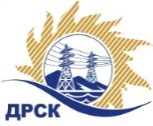 Акционерное Общество«Дальневосточная распределительная сетевая  компания»ПРОТОКОЛ № 556/ИТ-РЗакупочной комиссии по рассмотрению заявок по открытому одноэтапному конкурсу без предварительного квалификационного отбора участников на право заключения договора поставки: Оборудование для ЦСОД АИИСКУЭ  закупка № 1174.1 раздел 2.3.2.  ГКПЗ 2017ПРИСУТСТВОВАЛИ:  члены постоянно действующей Закупочной комиссии АО «ДРСК»  1-го уровня.ВОПРОСЫ, ВЫНОСИМЫЕ НА РАССМОТРЕНИЕ ЗАКУПОЧНОЙ КОМИССИИ: О  рассмотрении результатов оценки заявок Участников.О признании заявок соответствующими условиям Документации о закупке.О предварительной ранжировке заявок.О проведении переторжкиВОПРОС 1.  О рассмотрении результатов оценки заявок УчастниковРЕШИЛИ:Признать объем полученной информации достаточным для принятия решения.Утвердить цены, полученные на процедуре вскрытия конвертов с заявками участников открытого конкурса.ВОПРОС №2. О признании заявок соответствующими условиям Документации о закупкеРЕШИЛИ:Признать заявки ООО «Информатика» г. Владивосток, пр-т Красного Знамени, 111, ООО «Битроникс» г. Владивосток, ул. Русская, 11 соответствующими условиям Документации о закупке и принять их к дальнейшему рассмотрению.ВОПРОС № 3.  О предварительной ранжировке заявокРЕШИЛИ:Утвердить предварительную ранжировку заявок Участников:ВОПРОС № 4.  О проведении переторжкиРЕШИЛИ:Провести переторжку. Допустить к участию в переторжке предложения следующих участников: ООО «Информатика» г. Владивосток, пр-т Красного Знамени, 111, ООО «Битроникс» г. Владивосток, ул. Русская, 11.  Определить форму переторжки: очная. Процедура переторжки будет проводиться в соответствии с Регламентом Торговой площадки Системы https://rushydro.roseltorg.ru.Установить шаг переторжки в размере 0,1% от начальной (максимальной) цены договора.Назначить переторжку на 10.08.2017 в 15:00 час. (благовещенского времени).Место проведения переторжки: Единая электронная торговая площадка (АО «ЕЭТП»), по адресу в сети «Интернет»: https://rushydro.roseltorg.ruФайл(ы) с новой ценой должны быть предоставлены в течение 24 часов с момента завершения процедуры переторжки на ЕЭТП путем изменения состава заявки.Секретарю комиссии уведомить участников, приглашенных к участию в переторжке, о принятом комиссией решенииКоврижкина Е.Ю.Тел. 397208г. Благовещенск«08» августа 2017№Наименование участника и его адресПредмет и общая цена заявки на участие в закупке1ООО «Информатика»г. Владивосток, пр-т Красного Знамени, 111Цена: 22 864 749,54 руб. без учета НДС (26 9870 404,46 руб. с учетом НДС). 2ООО «Битроникс»г. Владивосток, ул. Русская, 11Цена: 20 813 749,82 руб. без учета НДС (24 560 224,79 руб. с учетом НДС). Место в предварительной ранжировкеНаименование участника и его адресЦена предложения на участие в закупке без НДС, руб.Балл предпочтительностиПроизводитель1 местоООО «Битроникс»г. Владивосток, ул. Русская, 1120 813 749,820,965США2 местоООО «Информатика»г. Владивосток, пр-т Красного Знамени, 11122 864 749,540,567СШАСекретарь комиссии  1 уровня АО «ДРСК»____________________М.Г. Елисеева